Tervetuloaviettämään kanssamme kesäpäivää tiistaina heinäkuun 23. päivänä 2019 alkaen klo 13 Lapin Salamakalliolle os. Ruonantie 141.Samalla juhlistamme yhdistyksemme 45-vuotista taipaletta.Aloitamme keittolounaalla, jatkamme mukavalla ohjelmalla, tanssilla Kaija Pietilän ja Jussi Henttosen tahdittamana, arpajaisilla ja täytekakkukahveilla. Liput 15 €.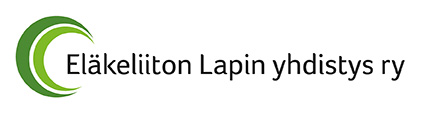 		Eino Viljanen	Tuula Vaahtera                                     		puheenjohtaja	sihteeri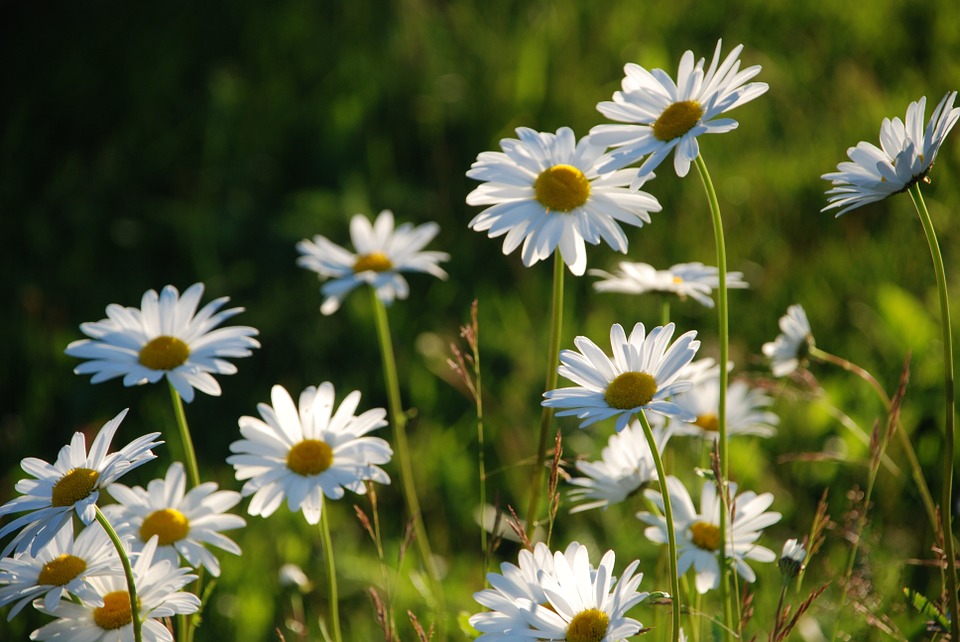 